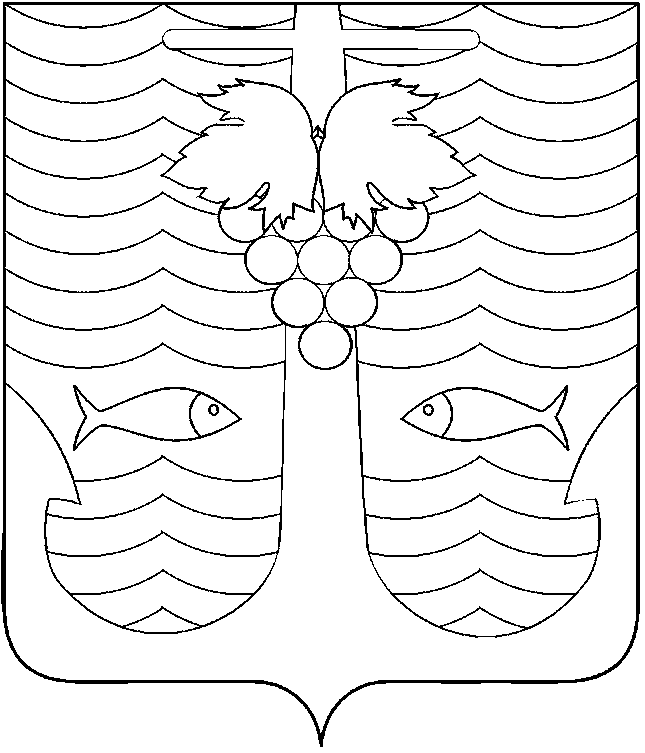 АДМИНИСТРАЦИЯ  ТЕМРЮКСКОГО ГОРОДСКОГО ПОСЕЛЕНИЯТЕМРЮКСКОГО РАЙОНАПОСТАНОВЛЕНИЕот  04.02.2016 г.                                                                                             № 135город ТемрюкО внесении изменений в постановление администрации Темрюкского городского поселения Темрюкского района от 25 сентября 2013 года № 865 «Об утверждении Положения «О порядке назначения и выплаты ежемесячной надбавки лицу, замещающему муниципальную должность, и муниципальным служащим администрации Темрюкского городского поселения Темрюкского района, замещающим должности, подверженные коррупционным рискам»В целях приведения муниципальных правовых актов в соответствие с действующим законодательством Российской Федерации  п о с т а н о в л я ю:	1. Внести в постановление администрации Темрюкского городского поселения Темрюкского района от 25 сентября 2013 года № 865 «Об утверждении Положения «О порядке назначения и выплаты ежемесячной надбавки лицу, замещающему муниципальную должность, и муниципальным служащим администрации Темрюкского городского поселения Темрюкского района, замещающим должности, подверженные коррупционным рискам» следующие   изменения:1) Преамбулу изложить в новой редакции:«В соответствии с Трудовым кодексом Российской Федерации, Федеральным законом от 25 декабря 2008 года № 273-ФЗ «О противодействии коррупции», Указом Президента Российской Федерации   от 11 апреля 2014 года № 226 «О национальном плане противодействия коррупции на 2014-2015 годы», Федеральным законом от 2 марта 2007 № 25-ФЗ «О муниципальной службе в РФ» и Законом Краснодарского края от 8 июня 2007 года № 1244-КЗ «О муниципальной службе в Краснодарском крае», в целях дальнейшего совершенствования антикоррупционных механизмов, внедрения современных технологий, повышающих объективность и обеспечивающих прозрачность при принятии муниципальных правовых актов и управленческих решений, повышения эффективности деятельности администрации Темрюкского городского поселения Темрюкского района по противодействию коррупции,     п о с т а н о в л я ю:»;2) пункт 1.1. Положения «О порядке назначения и выплаты ежемесячной надбавки лицу, замещающему муниципальную должность, и муниципальным служащим администрации Темрюкского городского поселения Темрюкского района, замещающим должности, подверженные коррупционным рискам» изложить в новой редакции:«1.1. Настоящее положение разработано в соответствии с Трудовым кодексом Российской Федерации, Федеральным законом от 25 декабря 2008 года № 273-ФЗ «О противодействии коррупции», Указом Президента Российской Федерации   от 11 апреля 2014 года № 226 «О национальном плане противодействия коррупции на 2014-2015 годы», Федеральным законом от 2 марта 2007 № 25-ФЗ «О муниципальной службе в РФ» и Законом Краснодарского края от 8 июня 2007 года № 1244-КЗ «О муниципальной службе в Краснодарском крае.»;3) пункт 1.5. изложить в следующей редакции:«1.5. Источником выплаты ежемесячной антикоррупционной надбавки является муниципальная программа «Противодействие коррупции в Темрюкском городском поселении Темрюкского района на 2015-2018 годы»;4) пункт 2.8. изложить в новой редакции:«2.8. Выплата антикоррупционной надбавки осуществляется в пределах средств, выделенных на реализацию муниципальной программы «Противодействие коррупции в Темрюкском городском поселении Темрюкского района на 2015-2018 годы.».2. Специалисту 1 категории (по организационным вопросам и взаимодействию со средствами массовой информации (СМИ)) администрации Темрюкского городского поселения Темрюкского района Е.С.Игнатенко обеспечить официальное опубликование и разместить настоящее постановление в информационно-телекоммуникационной сети «Интернет» на официальном сайте администрации Темрюкского городского поселения Темрюкского района.3. Контроль за выполнением настоящего постановления возложить на заместителя главы Темрюкского городского поселения Темрюкского района А.В.Румянцеву.4. Постановление администрации Темрюкского городского поселения Темрюкского района «О внесении изменений в постановление администрации Темрюкского городского поселения Темрюкского района от 25 сентября 2013 года № 865 «Об утверждении Положения «О порядке назначения и выплаты ежемесячной надбавки лицу, замещающему муниципальную должность, и муниципальным служащим администрации Темрюкского городского поселения Темрюкского района, замещающим должности, подверженные коррупционным рискам» вступает в силу со дня его опубликования и распространяется на правоотношения, возникшие с 1 января 2016 года.Исполняющий обязанности главы Темрюкского городского поселенияТемрюкского района                                                                              В.Д.Шабалин 